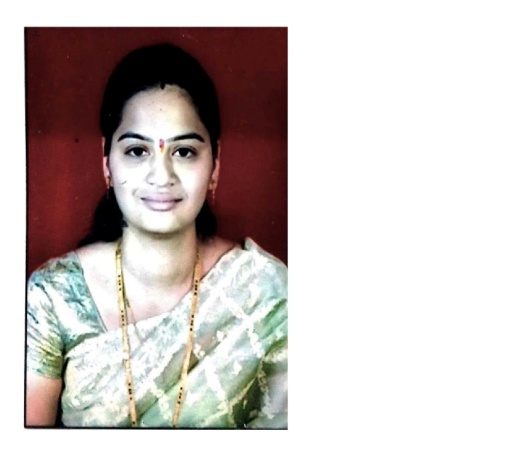 VADJE JYOTI NIVRUTTIDepartment:		Electrical Engineering Designation:	Technical Assistant                                     (SOFTWARE LAB) Date of joining:	JULY 2015Mobile No:	9637748777Email id:	jnvadje@kkwagh.edu.inEducational Qualification: B E (Computer Engineering)Language known:	Marathi, Hindi, English, SanskritPlace: Nasik                                                                                                    Vadje Jyoti NDate: 14/10/2021                                                                                        Technical Assistant          Electrical Engineering       Department    K.K.W.I.E.E. & R, Nashik.